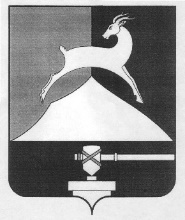 А Д М И Н И С Т Р А Ц И ЯУсть-Катавского городского округаЧелябинской областиул. Ленина, 47 а, г.Усть-Катав, Челябинская область , 456043,  Российская Федерация,телефон 2-60-54,   e-mail buh-ukgo@yandex.ruНачальнику общего отдела администрацииУсть-Катавского городского округаТолоконниковой О.Л.Уважаемая Ольга Леонидовна!В соответствии с постановлением администрации Усть-Катавского городского округа от 04.04.2017г. № 387 «О порядке размещения информации о рассчитываемой за календарный год среднемесячной заработной плате руководителей, их заместителей и главных бухгалтеров муниципальных учреждений, муниципальных унитарных предприятий Усть-Катавского городского округа в информационно-телекоммуникационной сети Интернет и предоставления указанными лицами данной информации» отдел бухгалтерского учёта и отчётности администрации Усть-Катавского городского округа предоставляет следующие сведения за 2021 год:Глава Усть-Катавского городского округа                                             С.Д. СемковНачальник отдела бухгалтерского учётаи отчётности							        	          И.В. СалийИсп.Гулина А.В.   2-60-54от «29» марта 2022 г.                                                                    исх. № 03-38/73   . № 03-38/14.10. 2016г.№ п/пПолное наименование учрежденияЗанимаемая должностьФамилия, имя, отчествоВеличина рассчитанной за 2021 год среднемесячной заработной платы (руб. коп.)1.МКУ «Спортивно-оздоровительный комплекс»ДиректорУсик Анатолий Александрович 45 301,482.МКУ «Спортивно-оздоровительный комплекс»ДиректорЛогинов Александр Григорьевич17 700,603.МКУ «Спортивно-оздоровительный комплекс»Главный бухгалтерМарочкинаИринаВалерьевна25 204,804.МКУ «Спортивно-оздоровительный комплекс»Главный бухгалтерСыщикова Светлана Амировна25 711,095.МКУ «Спортивно-оздоровительный комплекс»Заместитель директораЦепилова Анна Николаевна26 698,146.МКУ «Спортивно-оздоровительный комплекс»Заместитель директораГладковскаяАлександра Сергеевна25 031,887.МКУ «Спортивно-оздоровительный комплекс»Заместитель директораДесятков Михаил Петрович25 556,458.МКУ «Спортивно-оздоровительный комплекс»Заместитель директораХолин Сергей Владимирович23 660,43